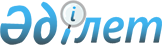 О внесении изменений в приказ Министра труда и социальной защиты населения Республики Казахстан от 28 июля 2009 года № 237-п "Об утверждении Правил исчисления совокупного дохода лица (семьи), претендующего на получение государственной адресной социальной помощи"
					
			Утративший силу
			
			
		
					Приказ Министра труда и социальной защиты населения Республики Казахстан от 27 ноября 2020 года № 468. Зарегистрирован в Министерстве юстиции Республики Казахстан 30 ноября 2020 года № 21691. Утратил силу приказом Министра труда и социальной защиты населения Республики Казахстан от 26 мая 2023 года № 181.
      Сноска. Утратил силу приказом Министра труда и социальной защиты населения РК от 26.05.2023 № 181 (вводится в действие с 01.07.2023).
      В соответствии с пунктом 4 статьи 7 Закона Республики Казахстан от 17 июля 2001 года "О государственной адресной социальной помощи", ПРИКАЗЫВАЮ:
      1. Внести в приказ Министра труда и социальной защиты населения Республики Казахстан от 28 июля 2009 года № 237-п "Об утверждении Правил исчисления совокупного дохода лица (семьи), претендующего на получение государственной адресной социальной помощи" (зарегистрирован в Реестре государственной регистрации нормативных правовых актов за № 5757, опубликован 11 сентября 2009 года №138 (1735) в газете "Юридическая газета") следующие изменения:
      в Правилах исчисления совокупного дохода лица (семьи), претендующего на получение государственной адресной социальной помощи, утвержденных указанным приказом:
      пункт 8 изложить в следующей редакции:
      "8. При исчислении совокупного дохода семьи не рассматриваются в качестве дохода физического лица:
      1) адресная социальная помощь;
      2) жилищная помощь;
      3) единовременные пособия на погребение;
      4) государственные социальные пособия по инвалидности детям-инвалидам до шестнадцати лет;
      5) государственные социальные пособия по инвалидности детям-инвалидам от шестнадцати до восемнадцати лет первой, второй, третьей групп;
      6) специальные государственные пособия детям-инвалидам до шестнадцати лет;
      7) специальные государственные пособия детям-инвалидам от шестнадцати до восемнадцати лет первой, второй, третьей групп;
      8) ежемесячные государственные пособия, назначаемые и выплачиваемые многодетным матерям, награжденным подвесками "Алтын алқа", "Күміс алқа" или получившим ранее звание "Мать-героиня", награжденным орденами "Материнская слава" I и II степени;
      9) стипендии, в том числе государственная именная и именная стипендии, выплачиваемые студентам, обучающимся в организациях образования, реализующих образовательные программы высшего образования, студентам организаций образования, реализующих образовательные программы технического и профессионального послесреднего образования (училищ, колледжей);
      10) помощь, оказанная семье в целях возмещения ущерба, причиненного их здоровью и имуществу вследствие чрезвычайных ситуаций;
      11) единовременные государственные пособия в связи с рождением ребенка;
      12) финансовая и материальная помощь обучающимся из числа малообеспеченных семей, оказываемая в организациях образования в соответствии с законодательством Республики Казахстан в области образования;
      13) помощь в денежном или натуральном выражении, оказанная малообеспеченным гражданам в связи с ростом цен на продукты питания из государственного бюджета и иных источников в соответствии с постановлением Правительства Республики Казахстан от 21 мая 2013 года № 504 "Об утверждении Типовых правил оказания социальной помощи, установления размеров и определения перечня отдельных категорий нуждающихся граждан" (далее – Типовые правила);
      14) единовременная денежная помощь оказываемая в соответствии с Типовыми правилами;
      15) благотворительная помощь;
      16) оплата поездки граждан на бесплатное или льготное протезирование;
      17) содержание граждан на время протезирования;
      18) стоимость бесплатного или льготного проезда граждан за пределы населенного пункта на лечение;
      19) натуральные виды помощи, оказанные в соответствии с законодательством Республики Казахстан в виде:
      лекарственных препаратов;
      санаторно-курортного лечения;
      протезно-ортопедических изделий (изготовление и ремонт);
      средств передвижения (кресло-коляски) и реабилитации, выделенных инвалидам;
      материальной помощи обучающимся и воспитанникам государственных учреждений образования из семей, не получающих государственную адресную социальную помощь, в которых среднедушевой доход ниже величины прожиточного минимума, детям - сиротам, детям, оставшимся без попечения родителей, проживающим в семьях, детям из семей, требующих экстренной помощи в результате чрезвычайных ситуаций, и иным категориям обучающихся и воспитанников, предоставляемой в соответствии с Правилами формирования, направления расходования и учета средств, выделяемых на оказание финансовой и материальной помощи обучающимся и воспитанникам государственных учреждений образования из семей, имеющих право на получение государственной адресной социальной помощи, а также из семей, не получающих государственную адресную социальную помощь, в которых среднедушевой доход ниже величины прожиточного минимума, и детям - сиротам, детям, оставшимся без попечения родителей, проживающим в семьях, детям из семей, требующих экстренной помощи в результате чрезвычайных ситуаций, и иным категориям обучающихся и воспитанников, утвержденных постановлением Правительства Республики Казахстан от 25 января 2008 года № 64;
      помощи, предоставляемой в рамках гарантированного социального пакета детям из малообеспеченных семей;
      20) единовременные денежные выплаты в связи с усыновлением ребенка-сироты и (или) ребенка, оставшегося без попечения родителей;
      21) единовременные выплаты на переезд (на каждого члена семьи) участникам добровольного переселения в рамках Программы;
      22) единовременное погашение в банках второго уровня и микрофинансовых организациях задолженности по беззалоговым потребительским займам в соответствии с Указом Президента Республики Казахстан от 26 июня 2019 года № 34 "О мерах по снижению долговой нагрузки граждан Республики Казахстан";
      23) сумма жилищных сертификатов для покрытия части первоначального взноса по займу в порядке, установленном жилищным законодательством.
      24) продуктово-бытовые наборы, предоставляемые на период действия чрезвычайного положения или ограничительных мероприятий, а также сумма, выплачиваемая взамен этой помощи;
      25) социальные выплаты на случай потери дохода в связи с ограничениями деятельности на период действия чрезвычайного положения или единовременные социальные выплаты на случай потери дохода в связи с введением ограничительных мероприятий.";
      пункт 16 изложить в следующей редакции:
      "16. При исчислении совокупного дохода семьи учитываются доходы, полученные в виде:
      1) полученные от работодателя суммы в качестве оплаты труда, а именно:
      все виды заработной платы согласно системы оплаты труда, в том числе сдельная, повременная, а также премии, доплаты, надбавки, а также стимулирующие и компенсационные выплаты в денежной форме (независимо от источника финансирования, включая денежные суммы, выплачиваемые работникам в соответствии с трудовым законодательством Республики Казахстан, а также соглашениями, трудовыми, коллективными договорами и актами работодателя);
      средняя заработная плата, исчисляемая работодателем и выплачиваемая работнику за период, в течение которого работнику гарантируется сохранение его заработка;
      компенсации, выплачиваемые при расторжении трудового договора в случаях ликвидации организации (юридического лица) или прекращения деятельности работодателя (физического лица), сокращения численности или штата работников в размерах, установленных трудовым законодательством Республики Казахстан;
      комиссионное вознаграждение, выплачиваемое страховым агентам и брокерам;
      виды выплат, не учитываемые при исчислении заработной платы и выплачиваемые за счет средств организаций, кроме пособий на рождение ребенка и погребение;
      денежное довольствие военнослужащих, в том числе проходящих службу по контракту, и лиц рядового и начальствующего состава органов внутренних дел, а также приравненных к ним категорий граждан с учетом надбавок и доплат, за исключением денежного довольствия военнослужащих срочной службы;
      суммы кредита, выплаченные работодателем. Указанные выплаты распределяются на установленный срок погашения кредита;
      текущие жилищные выплаты военнослужащим и сотрудникам специальных государственных органов;
      2) социальных выплат, а именно:
      все виды пенсионных выплат, компенсационные выплаты к ним, назначаемые в порядке, установленном Законом Республики Казахстан от 21 июня 2013 года "О пенсионном обеспечении в Республике Казахстан";
      государственные социальные пособия по инвалидности, по случаю потери кормильца, кроме государственного социального пособия по инвалидности детям-инвалидам до шестнадцати лет и государственного социального пособия по инвалидности детям-инвалидам с шестнадцати до восемнадцати лет первой, второй, третьей групп;
      специальные государственные пособия, кроме специального государственного пособия детям-инвалидам до шестнадцати лет и специального государственного пособия детям-инвалидам с шестнадцати до восемнадцати лет первой, второй, третьей групп;
      государственные специальные пособия лицам, работавшим на подземных и открытых горных работах, а также на работах с особо вредными и особо тяжелыми условиями труда или на работах с вредными и тяжелыми условиями труда;
      социальные выплаты из государственного фонда социального страхования, кроме социальной выплаты на случай потери дохода в связи с ограничениями деятельности на период действия чрезвычайного положения или единовременной социальной выплаты на случай потери дохода в связи с введением ограничительных мероприятий;
      государственные пособия по уходу за ребенком по достижению им одного года;
      возмещение затрат на обучение детей-инвалидов, обучающихся на дому;
      пособие опекунам или попечителям на содержание ребенка-сироты (детей-сирот) и ребенка (детей), оставшегося без попечения родителей;
      выплата на содержание ребенка (детей), переданного патронатным воспитателям;
      государственное пособие, назначаемое и выплачиваемое матери или отцу, усыновителю (удочерителю), опекуну (попечителю), воспитывающему ребенка-инвалида (детей-инвалидов);
      пособия по социальному обеспечению за счет средств работодателя;
      ежемесячное пожизненное содержание судье, пребывающему в отставке;
      гарантии государства получателям пенсионных выплат по сохранности обязательных пенсионных взносов, обязательных профессиональных пенсионных взносов в едином накопительном пенсионном фонде в размере фактически внесенных обязательных пенсионных взносов, обязательных профессиональных пенсионных взносов с учетом уровня инфляции;
      ежемесячное государственное пособие, назначаемое и выплачиваемое многодетным семьям, имеющим четырех и более совместно проживающих несовершеннолетних детей, в том числе детей, обучающихся по очной форме обучения в организациях среднего, технического и профессионального, послесреднего, высшего и (или) послевузовского образования, после достижения ими совершеннолетия до времени окончания организаций образования (но не более чем до достижения двадцатитрехлетнего возраста);
      стипендии, в том числе государственная именная и именная стипендии, выплачиваемые интернам, магистрантам, докторантам, слушателям резидентуры и другим слушателям учебных заведений независимо от источника финансирования;
      материальная (социальная) помощь на проезд во внутригородском общественном транспорте, оказываемая за счет средств местных бюджетов за исключением помощи, предоставляемой в рамках гарантированного социального пакета для детей из малообеспеченных семей;
      стоимость натуральных видов помощи, предоставляемой в соответствии с законодательством Республики Казахстан, а также сумма, выплачиваемая взамен этой помощи, кроме продуктово-бытовых наборов, предоставляемых на период действия чрезвычайного положения или ограничительных мероприятий, а также сумма, выплачиваемая взамен этой помощи;
      надбавки и доплаты ко всем видам выплат, установленных законодательными актами Республики Казахстан, органами местного государственного управления, учреждениями и организациями.";
      приложение 1 изложить в новой редакции согласно приложению к настоящему приказу.
      2. Департаменту развития политики социальной помощи Министерства труда и социальной защиты населения Республики Казахстан обеспечить:
      1) государственную регистрацию настоящего приказа в Министерстве юстиции Республики Казахстан;
      2) размещение настоящего приказа на интернет-ресурсе Министерства труда и социальной защиты населения Республики Казахстан после его официального опубликования;
      3) доведение настоящего приказа до областных, городов Нур-Султан, Алматы и Шымкент управлений координации занятости и социальных программ, некоммерческого акционерного общества "Государственная корпорация "Правительство для граждан", акционерного общества "Центр развития трудовых ресурсов";
      4) в течение десяти рабочих дней после государственной регистрации настоящего приказа в Министерстве юстиции Республики Казахстан представление в Департамент юридической службы Министерства труда и социальной защиты населения Республики Казахстан сведений об исполнении мероприятий, предусмотренных подпунктами 1) и 2) настоящего пункта.
      3. Контроль за исполнением настоящего приказа возложить на вице-министра труда и социальной защиты населения Республики Казахстан Аукенова Е.М.
      4. Настоящий приказ вводится в действие по истечении десяти календарных дней после дня его первого официального опубликования. Перечень административно-территориальных районов по природным условиям Республики Казахстан
					© 2012. РГП на ПХВ «Институт законодательства и правовой информации Республики Казахстан» Министерства юстиции Республики Казахстан
				
      Министр труда и социальной защиты населения Республики Казахстан 

Б. Нурымбетов
Приложение к приказу
Министра труда и
социальной защиты населения
Республики Казахстан
от 27 ноября 2020 года № 468Приложение 1
к Правилам исчисления 
совокупного дохода лица 
(семьи), претендующего 
на получение государственной 
адресной социальной помощи Область, город республиканского значения, столицы Район, город 1 2
1. Степная зона
1. Степная зона
Северо-Казахстанская область
1. Айыртауский район
2. Акжарский район
3. район Магжана Жумабаева
4. Есильский район
5. Жамбылский район
6. Кызылжарский район
7. Мамлютский район
8. Шал акына район
9. Аккайынский район
10. Тайыншинский район
11. Тимирязевский район
12. Уалихановский район
13. район Габита Мусрепова
14. город Петропавловск
Акмолинская область
1. район Биржан сал
2. Зерендинский район
3. Бурабайский район
4. Сандыктауский район
5. Буландынский район
6. Аккольский район
7. Ерейментауский район
8. Жаксынский район
9. город Кокшетау
10. город Степногорск
Костанайская область
1. Карабалыкский район
2. Федоровский район
3. Мендыкаринский район
4. Узункольский район
5. Денисовский район
6. Аулиекольский район
7. Карасуский район
8. Алтынсаринский район
9. Сарыкольский район
10. Костанайский район
11. район Беимбета Майлина
12. город Костанай
13. город Рудный
Павлодарская область
1. Иртышский район
2. Железинский район
3. район Тереңкөл,
2. Сухостепная зона
2. Сухостепная зона
Западно-Казахстанская область
1. Акжаикский район
2. Таскалинский район
3. район Байтерек
4. Теректинский район
5. Бурлинский район
6. Чингирлауский район
7. город Уральск
Актюбинская область
1. Хобдинский район
2. Мартукский район
3. Айтекебийский район
4. Каргалинский район
5. Алгинский район
6. город Актобе
Костанайская область
1. Камыстинский район
2. Наурзумский район
3. Житикаринский район
4. город Лисаковск
Акмолинская область
1. Есильский район
2. Атбасарский район
3. Коргалжынский район
4. Шортандинский район
5. Целиноградский район
6. Астраханский район
7. Аршалынский район
8. Егиндыкольский район
9. Жаркаинский район
город Нур-Султан
1. город Нур-Султан
Карагандинская область
1. Нуринский район
2. Каркаралинский район
3. Осакаровский район
4. Абайский район
5. Бухар Жырауский район
6. город Караганда
7. город Сарань
8. город Шахтинск
9. город Темиртау
Павлодарская область
1. Актогайский район
2. Баянаульский район
3. район Аққулы
4. Майский район
5. Павлодарский район
6. Успенский район
7. Шербактинский район
8. город Павлодар
9. город Аксу
10. город Экибастуз
Восточно-Казахстанская область
1. Бескарагайский район
2. Бородулихинский район
3. район Алтай
4. Кокпектинский район
3. Полупустынная зона
3. Полупустынная зона
Алматинская область
город Капчагай
Западно-Казахстанская область
1. Бокейординский район
2. Джангалинский район
3. Жаныбекский район
4. Казталовский район
5. Каратобинский район
6. Сырымский район
Костанайская область
1. Амангельдинский район
2. Джангельдинский район
3. город Аркалык
Актюбинская область
1. Уилский район
2. Темирский район
3. Иргизский район
4. Хромтауский район
5. Мугалжарский район
Карагандинская область
1. Жанааркинский район
2. Шетский район
3. Актогайский район
4. Улытауский район
5. город Жезказган
6. город Балхаш
7. город Каражал
8. город Приозерск
9. город Сатпаев
Восточно-Казахстанская область
1. Абайский район
2. Аягузский район
3. Жарминский район
4. город Семей
5. город Курчатов
4. Пустынная зона
4. Пустынная зона
Атырауская область
1. Жылыойский район
2. Индерский район
3. Исатайский район
4. Курмангазинский район
5. Кызылкогинский район
6. Макатский район
7. Махамбетский район
8. город Атырау
Кызылординская область
1. Аральский район
2. Жалагашский район
3. Жанакорганский район
4. Казалинский район
5. Кармакчинский район
6. Сырдаринский район
7. Шиелийский район
8. город Кызылорда
Актюбинская область
1. Байганинский район
2. Шалкарский район
Мангистауская область
1. Бейнеуский район
2. Каракиянский район
3. Мангистауский район
4. Тупкараганский район
5. Мунайлинский район
6. город Актау
7. город Жанаозен
Туркестанская область
1. Созакский район
2. Отрарский район
Жамбылская область
1. Сарысуский район
2. Таласский район
3. район Турара Рыскулова
Алматинская область
1. Балхашский район
5. Предгорно-пустынно-степная зона
5. Предгорно-пустынно-степная зона
Алматинская область
1. Аксуский район
2. Алакольский район
3. Енбекшиказахский район
4. Жамбылский район
5. Кегенский район
6. Кербулакский район
7. Коксуский район
8. Каратальский район
9. Карасайский район
10. Панфиловский район
11. Райымбекский район
12. Саркандский район
13. Талгарский район
14. Ескельдинский район
15. Уйгурский район
16. Илийский район
17. город Талдыкорган
18. город Текели
город Алматы
1. город Алматы
Жамбылская область
1. Байзакский район
2. Жамбылский район
3. Жуалынский район
4. Кордайский район
5. Меркенский район
6. Мойынкумский район
7. Шуский район
8. город Тараз
Туркестанская область
1. Арысский район
2. Байдибекский район
3. Жетысайский район
4. Келесский район
5. Казыгуртский район
6. Мактааральский район
7. Ордабасинский район
8. Сайрамский район
9. Сарыагашский район
10. Толебийский район
11. Тюлкибасский район
12. Шардаринский район
13. город Кентау
14. город Туркестан
Восточно-Казахстанская область
1. Урджарский район
2. Зайсанский район
город Шымкент
1. город Шымкент
6. Южно-Сибирская горная и предгорная зона
6. Южно-Сибирская горная и предгорная зона
Восточно-Казахстанская область
1. Глубоковский район
2. Катон-Карагайский район
3. Шемонаихинский район
4. Тарбагатайский район
5. Курчумский район
6. Уланский район
7. город Усть-Каменогорск
8. город Риддер